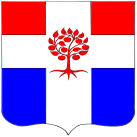 Администрация Плодовского сельского поселенияПриозерского  муниципального районаЛенинградской областиП О С Т А Н О В Л Е Н И Еот    09    января 2024  года                           № 01 Руководствуясь приказом Министерства строительства и жилищно-коммунального хозяйства Российской Федерации от 11.12.2023 № 888/пр « О нормативе стоимости одного квадратного метра общей площади жилого помещения по Российской Федерации на первое полугодие 2024 года и показателях средней рыночной стоимости одного квадратного метра общей площади жилого помещения по субъектам Российской Федерации на I квартал 2024 года », Методическими рекомендациями по определению норматива стоимости одного квадратного метра общей площади жилья в муниципальных образованиях Ленинградской области и стоимости одного квадратного метра общей площади жилья на сельских территориях Ленинградской области, утвержденными распоряжением Комитета по строительству Ленинградской области от 13.03.2020 года № 79 «О мерах по обеспечению осуществления полномочий Комитета по строительству Ленинградской области по расчету размера субсидий и социальных выплат, предоставляемых на строительство (приобретение) жилья за счет средств областного бюджета Ленинградской области в рамках реализации на территории Ленинградской области мероприятий государственных программ Российской Федерации «Обеспечение доступным и комфортным жильем и коммунальными услугами граждан Российской Федерации» и «Комплексное развитие сельских территорий», а также мероприятий  государственных программ Ленинградской области «Формирование  городской среды и  обеспечение качественным жильем граждан на территории Ленинградской области» и «Комплексное развитие сельских территорий Ленинградской области», Уставом Плодовского сельского поселения, администрация ПОСТАНОВЛЯЕТ:1. Утвердить норматив стоимости одного квадратного метра общей площади жилья на первый  квартал 2024 года на территории Плодовского сельского поселения, применяемый в рамках реализации мероприятия по обеспечению жильем молодых семей федерального проекта «Содействие субъектам Российской Федерации в реализации полномочий по оказанию государственной поддержки гражданам в обеспечении жильем и оплате жилищно-коммунальных услуг» государственной программы Российской Федерации «Обеспечение доступным и комфортным жильем и коммунальными услугами граждан Российской Федерации», а также мероприятий по улучшению жилищных условий молодых граждан (молодых семей) и по улучшению жилищных условий граждан с использованием средств ипотечного кредита (займа) государственной программы Ленинградской области «Формирование городской среды и обеспечение качественным жильем граждан на территории Ленинградской области» в размере  111 589 (сто одиннадцать тысяч пятьсот  восемьдесят девять) рублей, 33 копейки (расчет приведен в Приложении 1) .2. Опубликовать настоящее постановление в СМИ  и разместить на официальном сайте Плодовского сельского поселения. 3. Постановление вступает в силу с момента опубликования. 4. Контроль за исполнением настоящего постановления оставляю за собой.Глава администрации 				                                                А. А. МихеевИсполнитель: Унатлокова М. З.,тел.8(81379)96-309Приложение 1к постановлению администрации Плодовского сельского поселения      от ___.01. 2024  года  №  ___РАСЧЕТстоимости 1 кв. метра общей площади жильяна первый квартал 2024 годапо Плодовскому сельскому поселению1 этап.Ст_дог = нет данныхСт_ кред. = 68 000 руб/кв.мПо данным застройщиков:Ст.строй = 125 000 руб./кв.м.ООО «Викинг-Недвижимость» 125 000 руб./кв.м.  Официальная информация Росстата за III квартал 2023 года:Пр. стат. 154 957,18 руб./кв.Вт. стат. 121 856,60руб./кв.Ст.стат. = 154 957, 18 +121 856,60=138 406,89 руб/кв.м.                                             2Ст.стат. = 138 406,89 руб/кв.м.2 этап. Среднее значение 1 кв.м. общей площади жилья по Плодовскому сельскому поселениюСр.кв.м = Ст. дог*0,92 + Ст. кред*0,92 + Ст. строй +Ст. стат                                                468000*0,92+138 406,89 + 125000 = 108 655,63 руб/кв.м.                  3Ср_кв.м = 108 655,63 руб/кв.м.3 этап.К дефл – индекс-дефлятор, определяемый уполномоченным федеральным органом исполнительной власти на основании дефляторов по видам экономической деятельности, индекса потребительских цен, на расчетный квартал.К дефл = 102,7 %СТ_ кв.м = Ср_ квм * К_ дефл = 108 655,63 х 102,7 %= 111 589,33 руб./кв. м. СТ_кв.м 111 589,33 руб./кв. м.Показатель (норматив) средней рыночной стоимости одного квадратного метра общей площади жилья по Ленинградской области на третий  квартал 2023 года, утвержден приказом Минстроя России от 11.12.2023 № 888/пр «"О нормативе стоимости одного квадратного метра общей площади жилого помещения по Российской Федерации на первое полугодие 2024 года и показателях средней рыночной стоимости одного квадратного метра общей площади жилого помещения по субъектам Российской Федерации на I квартал 2024 года"»» - 138407  руб./кв.м.О нормативе стоимости одного квадратного метра  общей площади жилья на первый квартал 2024 года на территории Плодовского сельского поселенияПо данным риэлтерских организаций (г. Приозерск):Агентства недвижимостиСтоимость 1 кв.м., руб.ООО «АЛЕКСАНДР-НЕДВИЖИМОСТЬ»68 000ООО « ИТАКА»0АО «ЛенОблАИЖК»                                                      0Наименование муниципального образованияРасчётные показателиРасчётные показателиРасчётные показателиРасчётные показателиРасчётные показателиРасчётные показателиРасчётные показателиНаименование муниципального образованияСт_кв.мСр_кв.м.Ст_догСт_кредСт_стройСт_статУстановленный норматив стоимости одного квадратного метраобщей площади жилья на 1 квартал 2024 годаПлодовское  сельское поселение111 589,33108 655,63068 000125 000138 406,89111 589,33